РЕШЕНИЕ                        с. Альметьево                      КАРАР№ 137						 	«16» ноября 2018 годаО внесении изменений в решение Совета Альметьевскогосельского поселения Елабужского муниципального района от 15.12.2017 года № 98 «О бюджете Альметьевского сельского поселения Елабужского муниципального района Республики Татарстан на 2018 год и на плановый период 2019 и 2020 годов»      В соответствии с Положением «О бюджетном процессе в Альметьевском сельском поселении Елабужского муниципального района» и руководствуясь статьей 9 Бюджетного кодекса Российской Федерации, Совет Альметьевского сельского поселенияРЕШИЛ:Внести в Решение Совета Альметьевского сельского поселения от 15 декабря 2017 года №98 «О бюджете Альметьевского сельского поселения на 2018 год» следующие изменения:в статье 1:в части 1в пункте 1 цифры «2 391,4» заменить цифрами «2 845,2»;в пункте 2 цифры «2 532,3» заменить цифрами «2 986,0»;в пункте 3 цифры «140,9» заменить цифрами «140,8»;в части 3приложение 1 «Источники финансирования дефицита бюджета Альметьевского сельского поселения Елабужского муниципального района Республики Татарстан на 2018 год» изложить в новой редакции;в статье 3приложение 2 «Прогнозируемые объемы доходов бюджета Альметьевского сельского поселения на 2018 год» изложить в новой редакции;в статье 5:в части 1приложение 5 «Ведомственная структура расходов бюджета Поселения на 2018 год» изложить в новой редакции;в части 2приложение 6 «Распределение бюджетных ассигнований бюджета Поселения по разделам, подразделам, целевым статьям (муниципальным программам и непрограммным направлениям деятельности), группам видов расходов классификации расходов бюджетов на 2018 год» изложить в новой редакции; в части 3приложение 1 «Источники финансирования дефицита бюджета Альметьевского сельского поселения Елабужского муниципального района Республики Татарстан на 2018 год» изложить в новой редакции;в статье 9:цифры на 2018 год «950,1» заменить цифрами «1 403,9»;приложение 9 «Межбюджетные трансферты, передаваемые бюджетам поселений из бюджета Елабужского муниципального района Республики Татарстан на 2018 год» изложить в новой редакции;Данное решение подлежит официальному опубликованию в средствах массовой информации.Председатель    						     Р.Т.МингалееваСОВЕТ АЛЬМЕТЬЕВСКОГО СЕЛЬСКОГО ПОСЕЛЕНИЯ ЕЛАБУЖСКОГО МУНИЦИПАЛЬНОГОРАЙОНА РЕСПУБЛИКИ ТАТАРСТАН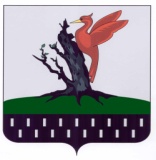 ТАТАРСТАН РЕСПУБЛИКАСЫ АЛАБУГА МУНИЦИПАЛЬ РАЙОНЫ  ИЛМӘТ АВЫЛ ҖИРЛЕГЕ СОВЕТЫ ИСТОЧНИКИ
финансирования дефицита бюджета 
Альметьевского  сельского поселения на 2018 годИСТОЧНИКИ
финансирования дефицита бюджета 
Альметьевского  сельского поселения на 2018 годИСТОЧНИКИ
финансирования дефицита бюджета 
Альметьевского  сельского поселения на 2018 годИСТОЧНИКИ
финансирования дефицита бюджета 
Альметьевского  сельского поселения на 2018 год(тыс. рублей)Код показателяНаименование показателяСуммаСуммаКод показателяНаименование показателяДействующая редакцияПредлагаемая редакция01 00 00 00 00 0000 000ИСТОЧНИКИ ВНУТРЕННЕГО ФИНАНСИРОВАНИЯ ДЕФИЦИТА БЮДЖЕТА140,9140,801 05 00 00 00 0000 000Изменение остатков средств на счетах по учету средств бюджета140,9140,8 01 05 00 00 00 0000 500Увеличение остатков средств бюджета-2 391,4-2 845,2 01 05 02 00 00 0000 500Увеличение прочих остатков бюджета -2 391,4-2 845,2 01 05 02 01 00 0000 510Увеличение прочих остатков денежных средств бюджета -2 391,4-2 845,201 05 02 01 10 0000 510Увеличение прочих остатков денежных средств бюджета сельского поселения-2 391,4-2 845,201 05 00 00 00 0000 600Уменьшение остатков средств бюджета2 532,32 986,001 05 02 00 00 0000 600Уменьшение прочих остатков средств бюджета2 532,32 986,001 05 02 01 00 0000 610Уменьшение прочих остатков денежных средств бюджета2 532,32 986,001 05 02 01 10 0000 610Уменьшение прочих остатков денежных средств бюджета сельского поселения2 532,32 986,0ИСТОЧНИКИ
финансирования дефицита бюджета 
Альметьевского  сельского поселения на 2018 годИСТОЧНИКИ
финансирования дефицита бюджета 
Альметьевского  сельского поселения на 2018 годИСТОЧНИКИ
финансирования дефицита бюджета 
Альметьевского  сельского поселения на 2018 годИСТОЧНИКИ
финансирования дефицита бюджета 
Альметьевского  сельского поселения на 2018 годИСТОЧНИКИ
финансирования дефицита бюджета 
Альметьевского  сельского поселения на 2018 годИСТОЧНИКИ
финансирования дефицита бюджета 
Альметьевского  сельского поселения на 2018 год(тыс. рублей)Код показателяНаименование показателяДействующая редакцияДействующая редакцияПредлагаемая редакцияПредлагаемая редакцияКод показателяНаименование показателя201920202019202001 00 00 00 00 0000 000ИСТОЧНИКИ ВНУТРЕННЕГО ФИНАНСИРОВАНИЯ ДЕФИЦИТА БЮДЖЕТА0,00,00,00,001 05 00 00 00 0000 000Изменение остатков средств на счетах по учету средств бюджета0,00,00,00,0 01 05 00 00 00 0000 500Увеличение остатков средств бюджета-1 428,5-1 467,5-1 426,1-1 465,1 01 05 02 00 00 0000 500Увеличение прочих остатков бюджета -1 428,5-1 467,5-1 426,1-1 465,1 01 05 02 01 00 0000 510Увеличение прочих остатков денежных средств бюджета -1 428,5-1 467,5-1 426,1-1 465,101 05 02 01 10 0000 510Увеличение прочих остатков денежных средств бюджета сельского поселения-1 428,5-1 467,5-1 426,1-1 465,101 05 00 00 00 0000 600Уменьшение остатков средств бюджета1 428,51 467,51 426,11 465,101 05 02 00 00 0000 600Уменьшение прочих остатков средств бюджета1 428,51 467,51 426,11 465,101 05 02 01 00 0000 610Уменьшение прочих остатков денежных средств бюджета1 428,51 467,51 426,11 465,101 05 02 01 10 0000 610Уменьшение прочих остатков денежных средств бюджета сельского поселения1 428,51 467,51 426,11 465,1ИСТОЧНИКИ
финансирования дефицита бюджета 
Альметьевского  сельского поселения на 2018 годИСТОЧНИКИ
финансирования дефицита бюджета 
Альметьевского  сельского поселения на 2018 годИСТОЧНИКИ
финансирования дефицита бюджета 
Альметьевского  сельского поселения на 2018 годИСТОЧНИКИ
финансирования дефицита бюджета 
Альметьевского  сельского поселения на 2018 годИСТОЧНИКИ
финансирования дефицита бюджета 
Альметьевского  сельского поселения на 2018 годИСТОЧНИКИ
финансирования дефицита бюджета 
Альметьевского  сельского поселения на 2018 год(тыс. рублей)Код показателяНаименование показателяДействующая редакцияДействующая редакцияПредлагаемая редакцияПредлагаемая редакцияКод показателяНаименование показателя201920202019202001 00 00 00 00 0000 000ИСТОЧНИКИ ВНУТРЕННЕГО ФИНАНСИРОВАНИЯ ДЕФИЦИТА БЮДЖЕТА0,00,00,00,001 05 00 00 00 0000 000Изменение остатков средств на счетах по учету средств бюджета0,00,00,00,0 01 05 00 00 00 0000 500Увеличение остатков средств бюджета-1 428,5-1 467,5-1 426,1-1 465,1 01 05 02 00 00 0000 500Увеличение прочих остатков бюджета -1 428,5-1 467,5-1 426,1-1 465,1 01 05 02 01 00 0000 510Увеличение прочих остатков денежных средств бюджета -1 428,5-1 467,5-1 426,1-1 465,101 05 02 01 10 0000 510Увеличение прочих остатков денежных средств бюджета сельского поселения-1 428,5-1 467,5-1 426,1-1 465,101 05 00 00 00 0000 600Уменьшение остатков средств бюджета1 428,51 467,51 426,11 465,101 05 02 00 00 0000 600Уменьшение прочих остатков средств бюджета1 428,51 467,51 426,11 465,101 05 02 01 00 0000 610Уменьшение прочих остатков денежных средств бюджета1 428,51 467,51 426,11 465,101 05 02 01 10 0000 610Уменьшение прочих остатков денежных средств бюджета сельского поселения1 428,51 467,51 426,11 465,1Приложение 5Приложение 5Приложение 5Приложение 5Приложение 5Приложение 5к решению Совета к решению Совета к решению Совета к решению Совета к решению Совета к решению Совета Альметьевского сельского поселенияАльметьевского сельского поселенияАльметьевского сельского поселенияАльметьевского сельского поселенияАльметьевского сельского поселенияАльметьевского сельского поселенияАльметьевского сельского поселенияАльметьевского сельского поселенияот «16 » ноября 2018г. № 137от «16 » ноября 2018г. № 137от «16 » ноября 2018г. № 137от «16 » ноября 2018г. № 137от «16 » ноября 2018г. № 137от «16 » ноября 2018г. № 137от «16 » ноября 2018г. № 137от «16 » ноября 2018г. № 137Таблица 1Таблица 1Ведомственная структура расходов Ведомственная структура расходов Ведомственная структура расходов Ведомственная структура расходов Ведомственная структура расходов Ведомственная структура расходов Ведомственная структура расходов Ведомственная структура расходов Ведомственная структура расходов Ведомственная структура расходов Ведомственная структура расходов Ведомственная структура расходов Ведомственная структура расходов Ведомственная структура расходов Ведомственная структура расходов Ведомственная структура расходов  бюджета Альметьевского сельского поселения бюджета Альметьевского сельского поселения бюджета Альметьевского сельского поселения бюджета Альметьевского сельского поселения бюджета Альметьевского сельского поселения бюджета Альметьевского сельского поселения бюджета Альметьевского сельского поселения бюджета Альметьевского сельского поселения бюджета Альметьевского сельского поселения бюджета Альметьевского сельского поселения бюджета Альметьевского сельского поселения бюджета Альметьевского сельского поселения бюджета Альметьевского сельского поселения бюджета Альметьевского сельского поселения бюджета Альметьевского сельского поселения бюджета Альметьевского сельского поселенияна 2018 год на 2018 год на 2018 год на 2018 год на 2018 год на 2018 год на 2018 год на 2018 год на 2018 год на 2018 год на 2018 год на 2018 год на 2018 год на 2018 год на 2018 год на 2018 год (тыс.рублей)(тыс.рублей)НаименованиеВед-воРзРзПРПРЦСРЦСРВРВРСуммаСуммаСуммаСуммаСуммаСуммаНаименованиеВед-воРзРзПРПРЦСРЦСРВРВРДействующая редакцияДействующая редакцияДействующая редакцияДействующая редакцияПредлагаемая редакцияПредлагаемая редакцияСовет Альметьевского селького поселения Елабужского муниципального района Республики Татарстан845575,6575,6575,6575,6612,6612,6ОБЩЕГОСУДАРСТВЕННЫЕ ВОПРОСЫ8450101575,6575,6575,6575,6612,6612,6Функционирование высшего должностного лица субъекта Российской Федерации и муниципального образования 84501010202575,6575,6575,6575,6612,6612,6Непрограммные направления расходов8450101020299 0 00 0000 099 0 00 0000 0575,6575,6575,6575,6612,6612,6Глава муниципального образования8450101020299 0 00 0203 099 0 00 0203 0575,6575,6575,6575,6612,6612,6Расходы на выплаты персоналу в целях обес-печения выполнения функций государствен-ными (муниципальными) органами, казенными учреждениями, органами управления государ-ственными внебюджетными фондами 8450101020299 0 00 0203 099 0 00 0203 0100100575,6575,6575,6575,6612,6612,6Исполнительный комитет Альметьевского селького поселения Елабужского муниципального района Республики Татарстан8601 956,71 956,71 956,71 956,72 373,42 373,4ОБЩЕГОСУДАРСТВЕННЫЕ ВОПРОСЫ8600101891,8891,8891,8891,81 115,21 115,2Функционирование Правительства Российской Федерации, высших исполнительных органов государственной власти субъектов Российской Федерации, местных администраций86001010404799,2799,2799,2799,21 000,21 000,2Непрограммные направления расходов8600101040499 0 00 0000 099 0 00 0000 0799,2799,2799,2799,21 000,21 000,2Центральный аппарат8600101040499 0 00 0204 099 0 00 0204 0799,2799,2799,2799,21 000,21 000,2Расходы на выплаты персоналу в целях обес-печения выполнения функций государствен-ными (муниципальными) органами, казенными учреждениями, органами управления государ-ственными внебюджетными фондами 8600101040499 0 00 0204 099 0 00 0204 0100100354,1354,1354,1354,1354,8354,8Закупка товаров, работ и услуг для обеспечения государственных (муниципальных) нужд8600101040499 0 00 0204 099 0 00 0204 0200200439,5439,5439,5439,5639,9639,9Иные бюджетные ассигнования8600101040499 0 00 0204 099 0 00 0204 08008005,65,65,65,65,55,5Обеспечение проведения выборов и референдумов860010107070,00,00,00,016,616,6Непрограммные направления расхода8600101070799 0 00 0000 099 0 00 0000 00,00,00,00,016,616,6Проведение выборов и референдумов8600101070799 0 00 0201 599 0 00 0201 50,00,00,00,016,616,6Иные бюджетные ассигнования8600101070799 0 00 0201 599 0 00 0201 58008000,00,00,00,016,616,6Другие общегосударственные вопросы8600101131392,692,692,692,698,498,4Непрограммные направления расходов8600101131399 0 00 0000 099 0 00 0000 092,692,692,692,698,498,4Уплата налога на имущество организаций и земельного налога8600101131399 0 00 0295 099 0 00 0295 041,441,441,441,442,742,7Иные бюджетные ассигнования8600101131399 0 00 0295 099 0 00 0295 080080041,441,441,441,442,742,7Межбюджетные трансферты, передаваемые бюджетам муниципальных образований на осуществление части полномочий по решению вопросов местного значения в соответствии с заключенными соглашениями8600101131399 0 00 2560 099 0 00 2560 019,019,019,019,019,019,0Межбюджетные трансферты8600101131399 0 00 2560 099 0 00 2560 050050019,019,019,019,019,019,0Диспансеризация муниципальных служащих8600101131399 0 00 9707 199 0 00 9707 15,55,55,55,55,85,8Закупка товаров, работ и услуг для обеспечения государственных (муниципальных) нужд8600101131399 0 00 9707 199 0 00 9707 12002005,55,55,55,55,85,8Выполнение других обязательств государства8600101131399 2 00 0300 099 2 00 0300 026,726,726,726,730,930,9Закупка товаров, работ и услуг для государст-венных (муниципальных) нужд8600101131399 2 00 0300 099 2 00 0300 020020026,726,726,726,730,930,9НАЦИОНАЛЬНАЯ ОБОРОНА860020282,982,982,982,982,982,9Мобилизационная и вневойсковая подготовка8600202030382,982,982,982,982,982,9Непрограммные направления расходов8600202030399 0 00 0000 099 0 00 0000 082,982,982,982,982,982,9Осуществление первичного воинского учета на территориях, где отсутствуют военнные комиссариаты8600202030399 0 00 5118 099 0 00 5118 082,982,982,982,982,982,9Расходы на выплаты персоналу в целях обес-печения выполнения функций государствен-ными (муниципальными) органами, казенными учреждениями, органами управления государ-ственными внебюджетными фондами 8600202030399 0 00 5118 099 0 00 5118 010010074,374,374,374,374,374,3Закупка товаров, работ и услуг для обеспечения государственных (муниципальных) нужд8600202030399 0 00 5118 099 0 00 5118 02002008,68,68,68,68,68,6НАЦИОНАЛЬНАЯ БЕЗОПАСНОСТЬ И ПРАВООХРАНИТЕЛЬНАЯ ДЕЯТЕЛЬНОСТЬ860030320,020,020,020,049,849,8Обеспечение пожарной безопасности8600303101020,020,020,020,049,849,8Непрограммные направления расхода8600303101099 0 00 0000 099 0 00 0000 020,020,020,020,049,849,8Функционирование органов в сфере национальной безопасности и правоохранительной деятельности8600303101099 0 00 0267 099 0 00 0267 020,020,020,020,049,849,8Закупка товаров, работ и услуг для государст-венных (муниципальных) нужд8600303101099 0 00 0267 099 0 00 0267 020020020,020,020,020,049,849,8НАЦИОНАЛЬНАЯ ЭКОНОМИКА8600404199,1199,1199,1199,1241,1241,1Дорожное хозяйство86004040909187,3187,3187,3187,3229,3229,3Непрограммные направления расходов8600404090999 0 00 0000 099 0 00 0000 0187,3187,3187,3187,3229,3229,3Строительство и содержание автомобильных дорог и инженерных сооружений на них в границах городских округов и поселений в рамках благоустройства8600404090999 0 00 7802 099 0 00 7802 0187,3187,3187,3187,3229,3229,3Закупка товаров, работ и услуг для обеспечения государственных (муниципальных) нужд8600404090999 0 00 7802 099 0 00 7802 0200200187,3187,3187,3187,3229,3229,3Другие вопросы в области национальной экономики8600404121211,811,811,811,811,811,8Непрограммные направления расходов8600404121299 0 00 0000 099 0 00 0000 011,811,811,811,811,811,8Мероприятия по землеустройству и землепользованию8600404121299 0 00 0344 099 0 00 0344 011,811,811,811,811,811,8Закупка товаров, работ и услуг для государст-венных (муниципальных) нужд8600404121299 0 00 0344 099 0 00 0344 020020011,811,811,811,811,811,8ЖИЛИЩНО-КОММУНАЛЬНОЕ ХОЗЯЙСТВО8600505762,9762,9762,9762,9884,4884,4Коммунальное хозяйство8600505020227,027,027,027,054,254,2Непрограммные направления расходов8600505020299 0 00 0000 099 0 00 0000 027,027,027,027,054,254,2Мероприятия в области коммунального хозяйства8600505020299 0 00 7505 099 0 00 7505 027,027,027,027,054,254,2Закупка товаров, работ и услуг для государст-венных (муниципальных) нужд8600505020299 0 00 7505 099 0 00 7505 020020027,027,027,027,054,254,2Благоустройство86005050303735,9735,9735,9735,9830,2830,2Муниципальная программа по содержанию  мест захоронений86005050303Б1 0 00 0000 0Б1 0 00 0000 027,827,827,827,827,827,8Содержание кладбищ86005050303Б1 0 00 7804 0Б1 0 00 7804 027,827,827,827,827,827,8Закупка товаров, работ и услуг для обеспечения государственных (муниципальных) нужд86005050303Б1 0 00 7804 0Б1 0 00 7804 020020027,827,827,827,827,827,8Непрограммные направления расходов8600505030399 0 00 0000 099 0 00 0000 0708,1708,1708,1708,1802,4802,4Уличное освещение8600505030399 0 00 7801 099 0 00 7801 0150,6150,6150,6150,6150,6150,6Закупка товаров, работ и услуг для обеспечения государственных (муниципальных) нужд8600505030399 0 00 7801 099 0 00 7801 0200200150,6150,6150,6150,6150,6150,6Озеленение8600505030399 0 00 7803 099 0 00 7803 083,583,583,583,5181,0181,0Закупка товаров, работ и услуг для обеспечения государственных (муниципальных) нужд8600505030399 0 00 7803 099 0 00 7803 020020083,583,583,583,5181,0181,0Прочие мероприятия по благоустройству городских округов и поселений8600505030399 0 00 7805 099 0 00 7805 0474,0474,0474,0474,0470,8470,8Закупка товаров, работ и услуг для обеспечения государственных (муниципальных) нужд8600505030399 0 00 7805 099 0 00 7805 0200200474,0474,0474,0474,0470,8470,8ВСЕГО РАСХОДОВ2 532,32 532,32 532,32 532,32 986,02 986,0Приложение 5Приложение 5к решению Совета к решению Совета Альметьевского сельского поселенияАльметьевского сельского поселенияАльметьевского сельского поселенияАльметьевского сельского поселенияот «16 » ноября 2018г. № 137от «16 » ноября 2018г. № 137от «16 » ноября 2018г. № 137от «16 » ноября 2018г. № 137Таблица 1Таблица 1Ведомственная структура расходов Ведомственная структура расходов Ведомственная структура расходов Ведомственная структура расходов Ведомственная структура расходов Ведомственная структура расходов Ведомственная структура расходов Ведомственная структура расходов Ведомственная структура расходов Ведомственная структура расходов Ведомственная структура расходов Ведомственная структура расходов Ведомственная структура расходов Ведомственная структура расходов Ведомственная структура расходов  бюджета Альметьевского сельского поселения бюджета Альметьевского сельского поселения бюджета Альметьевского сельского поселения бюджета Альметьевского сельского поселения бюджета Альметьевского сельского поселения бюджета Альметьевского сельского поселения бюджета Альметьевского сельского поселения бюджета Альметьевского сельского поселения бюджета Альметьевского сельского поселения бюджета Альметьевского сельского поселения бюджета Альметьевского сельского поселения бюджета Альметьевского сельского поселения бюджета Альметьевского сельского поселения бюджета Альметьевского сельского поселения бюджета Альметьевского сельского поселенияна 2018 год на 2018 год на 2018 год на 2018 год на 2018 год на 2018 год на 2018 год на 2018 год на 2018 год на 2018 год на 2018 год на 2018 год на 2018 год на 2018 год на 2018 год (тыс.рублей)(тыс.рублей)НаименованиеНаименованиеНаименованиеВед-воВед-воРзРзПРПРЦСРЦСРВРСуммаСуммаСуммаНаименованиеНаименованиеНаименованиеВед-воВед-воРзРзПРПРЦСРЦСРВРДействующая редакцияПредлагаемая редакцияПредлагаемая редакцияСовет Альметьевского селького поселения Елабужского муниципального района Республики ТатарстанСовет Альметьевского селького поселения Елабужского муниципального района Республики ТатарстанСовет Альметьевского селького поселения Елабужского муниципального района Республики Татарстан845845575,6612,6612,6ОБЩЕГОСУДАРСТВЕННЫЕ ВОПРОСЫОБЩЕГОСУДАРСТВЕННЫЕ ВОПРОСЫОБЩЕГОСУДАРСТВЕННЫЕ ВОПРОСЫ8458450101575,6612,6612,6Функционирование высшего должностного лица субъекта Российской Федерации и муниципального образования Функционирование высшего должностного лица субъекта Российской Федерации и муниципального образования Функционирование высшего должностного лица субъекта Российской Федерации и муниципального образования 84584501010202575,6612,6612,6Непрограммные направления расходовНепрограммные направления расходовНепрограммные направления расходов8458450101020299 0 00 0000 099 0 00 0000 0575,6612,6612,6Глава муниципального образованияГлава муниципального образованияГлава муниципального образования8458450101020299 0 00 0203 099 0 00 0203 0575,6612,6612,6Расходы на выплаты персоналу в целях обес-печения выполнения функций государствен-ными (муниципальными) органами, казенными учреждениями, органами управления государ-ственными внебюджетными фондами Расходы на выплаты персоналу в целях обес-печения выполнения функций государствен-ными (муниципальными) органами, казенными учреждениями, органами управления государ-ственными внебюджетными фондами Расходы на выплаты персоналу в целях обес-печения выполнения функций государствен-ными (муниципальными) органами, казенными учреждениями, органами управления государ-ственными внебюджетными фондами 8458450101020299 0 00 0203 099 0 00 0203 0100575,6612,6612,6Исполнительный комитет Альметьевского селького поселения Елабужского муниципального района Республики ТатарстанИсполнительный комитет Альметьевского селького поселения Елабужского муниципального района Республики ТатарстанИсполнительный комитет Альметьевского селького поселения Елабужского муниципального района Республики Татарстан8608601 956,72 373,42 373,4ОБЩЕГОСУДАРСТВЕННЫЕ ВОПРОСЫОБЩЕГОСУДАРСТВЕННЫЕ ВОПРОСЫОБЩЕГОСУДАРСТВЕННЫЕ ВОПРОСЫ8608600101891,81 115,21 115,2Функционирование Правительства Российской Федерации, высших исполнительных органов государственной власти субъектов Российской Федерации, местных администрацийФункционирование Правительства Российской Федерации, высших исполнительных органов государственной власти субъектов Российской Федерации, местных администрацийФункционирование Правительства Российской Федерации, высших исполнительных органов государственной власти субъектов Российской Федерации, местных администраций86086001010404799,21 000,21 000,2Непрограммные направления расходовНепрограммные направления расходовНепрограммные направления расходов8608600101040499 0 00 0000 099 0 00 0000 0799,21 000,21 000,2Центральный аппаратЦентральный аппаратЦентральный аппарат8608600101040499 0 00 0204 099 0 00 0204 0799,21 000,21 000,2Расходы на выплаты персоналу в целях обес-печения выполнения функций государствен-ными (муниципальными) органами, казенными учреждениями, органами управления государ-ственными внебюджетными фондами Расходы на выплаты персоналу в целях обес-печения выполнения функций государствен-ными (муниципальными) органами, казенными учреждениями, органами управления государ-ственными внебюджетными фондами Расходы на выплаты персоналу в целях обес-печения выполнения функций государствен-ными (муниципальными) органами, казенными учреждениями, органами управления государ-ственными внебюджетными фондами 8608600101040499 0 00 0204 099 0 00 0204 0100354,1354,8354,8Закупка товаров, работ и услуг для обеспечения государственных (муниципальных) нуждЗакупка товаров, работ и услуг для обеспечения государственных (муниципальных) нуждЗакупка товаров, работ и услуг для обеспечения государственных (муниципальных) нужд8608600101040499 0 00 0204 099 0 00 0204 0200439,5639,9639,9Иные бюджетные ассигнованияИные бюджетные ассигнованияИные бюджетные ассигнования8608600101040499 0 00 0204 099 0 00 0204 08005,65,55,5Обеспечение проведения выборов и референдумовОбеспечение проведения выборов и референдумовОбеспечение проведения выборов и референдумов860860010107070,016,616,6Непрограммные направления расходаНепрограммные направления расходаНепрограммные направления расхода8608600101070799 0 00 0000 099 0 00 0000 00,016,616,6Проведение выборов и референдумовПроведение выборов и референдумовПроведение выборов и референдумов8608600101070799 0 00 0201 599 0 00 0201 50,016,616,6Иные бюджетные ассигнованияИные бюджетные ассигнованияИные бюджетные ассигнования8608600101070799 0 00 0201 599 0 00 0201 58000,016,616,6Другие общегосударственные вопросыДругие общегосударственные вопросыДругие общегосударственные вопросы8608600101131392,698,498,4Непрограммные направления расходовНепрограммные направления расходовНепрограммные направления расходов8608600101131399 0 00 0000 099 0 00 0000 092,698,498,4Уплата налога на имущество организаций и земельного налогаУплата налога на имущество организаций и земельного налогаУплата налога на имущество организаций и земельного налога8608600101131399 0 00 0295 099 0 00 0295 041,442,742,7Иные бюджетные ассигнованияИные бюджетные ассигнованияИные бюджетные ассигнования8608600101131399 0 00 0295 099 0 00 0295 080041,442,742,7Межбюджетные трансферты, передаваемые бюджетам муниципальных образований на осуществление части полномочий по решению вопросов местного значения в соответствии с заключенными соглашениямиМежбюджетные трансферты, передаваемые бюджетам муниципальных образований на осуществление части полномочий по решению вопросов местного значения в соответствии с заключенными соглашениямиМежбюджетные трансферты, передаваемые бюджетам муниципальных образований на осуществление части полномочий по решению вопросов местного значения в соответствии с заключенными соглашениями8608600101131399 0 00 2560 099 0 00 2560 019,019,019,0Межбюджетные трансфертыМежбюджетные трансфертыМежбюджетные трансферты8608600101131399 0 00 2560 099 0 00 2560 050019,019,019,0Диспансеризация муниципальных служащихДиспансеризация муниципальных служащихДиспансеризация муниципальных служащих8608600101131399 0 00 9707 199 0 00 9707 15,55,85,8Закупка товаров, работ и услуг для обеспечения государственных (муниципальных) нуждЗакупка товаров, работ и услуг для обеспечения государственных (муниципальных) нуждЗакупка товаров, работ и услуг для обеспечения государственных (муниципальных) нужд8608600101131399 0 00 9707 199 0 00 9707 12005,55,85,8Выполнение других обязательств государстваВыполнение других обязательств государстваВыполнение других обязательств государства8608600101131399 2 00 0300 099 2 00 0300 026,730,930,9Закупка товаров, работ и услуг для государст-венных (муниципальных) нуждЗакупка товаров, работ и услуг для государст-венных (муниципальных) нуждЗакупка товаров, работ и услуг для государст-венных (муниципальных) нужд8608600101131399 2 00 0300 099 2 00 0300 020026,730,930,9НАЦИОНАЛЬНАЯ ОБОРОНАНАЦИОНАЛЬНАЯ ОБОРОНАНАЦИОНАЛЬНАЯ ОБОРОНА860860020282,982,982,9Мобилизационная и вневойсковая подготовкаМобилизационная и вневойсковая подготовкаМобилизационная и вневойсковая подготовка8608600202030382,982,982,9Непрограммные направления расходовНепрограммные направления расходовНепрограммные направления расходов8608600202030399 0 00 0000 099 0 00 0000 082,982,982,9Осуществление первичного воинского учета на территориях, где отсутствуют военнные комиссариатыОсуществление первичного воинского учета на территориях, где отсутствуют военнные комиссариатыОсуществление первичного воинского учета на территориях, где отсутствуют военнные комиссариаты8608600202030399 0 00 5118 099 0 00 5118 082,982,982,9Расходы на выплаты персоналу в целях обес-печения выполнения функций государствен-ными (муниципальными) органами, казенными учреждениями, органами управления государ-ственными внебюджетными фондами Расходы на выплаты персоналу в целях обес-печения выполнения функций государствен-ными (муниципальными) органами, казенными учреждениями, органами управления государ-ственными внебюджетными фондами Расходы на выплаты персоналу в целях обес-печения выполнения функций государствен-ными (муниципальными) органами, казенными учреждениями, органами управления государ-ственными внебюджетными фондами 8608600202030399 0 00 5118 099 0 00 5118 010074,374,374,3Закупка товаров, работ и услуг для обеспечения государственных (муниципальных) нуждЗакупка товаров, работ и услуг для обеспечения государственных (муниципальных) нуждЗакупка товаров, работ и услуг для обеспечения государственных (муниципальных) нужд8608600202030399 0 00 5118 099 0 00 5118 02008,68,68,6НАЦИОНАЛЬНАЯ БЕЗОПАСНОСТЬ И ПРАВООХРАНИТЕЛЬНАЯ ДЕЯТЕЛЬНОСТЬНАЦИОНАЛЬНАЯ БЕЗОПАСНОСТЬ И ПРАВООХРАНИТЕЛЬНАЯ ДЕЯТЕЛЬНОСТЬНАЦИОНАЛЬНАЯ БЕЗОПАСНОСТЬ И ПРАВООХРАНИТЕЛЬНАЯ ДЕЯТЕЛЬНОСТЬ860860030320,049,849,8Обеспечение пожарной безопасностиОбеспечение пожарной безопасностиОбеспечение пожарной безопасности8608600303101020,049,849,8Непрограммные направления расходаНепрограммные направления расходаНепрограммные направления расхода8608600303101099 0 00 0000 099 0 00 0000 020,049,849,8Функционирование органов в сфере национальной безопасности и правоохранительной деятельностиФункционирование органов в сфере национальной безопасности и правоохранительной деятельностиФункционирование органов в сфере национальной безопасности и правоохранительной деятельности8608600303101099 0 00 0267 099 0 00 0267 020,049,849,8Закупка товаров, работ и услуг для государст-венных (муниципальных) нуждЗакупка товаров, работ и услуг для государст-венных (муниципальных) нуждЗакупка товаров, работ и услуг для государст-венных (муниципальных) нужд8608600303101099 0 00 0267 099 0 00 0267 020020,049,849,8НАЦИОНАЛЬНАЯ ЭКОНОМИКАНАЦИОНАЛЬНАЯ ЭКОНОМИКАНАЦИОНАЛЬНАЯ ЭКОНОМИКА8608600404199,1241,1241,1Дорожное хозяйствоДорожное хозяйствоДорожное хозяйство86086004040909187,3229,3229,3Непрограммные направления расходовНепрограммные направления расходовНепрограммные направления расходов8608600404090999 0 00 0000 099 0 00 0000 0187,3229,3229,3Строительство и содержание автомобильных дорог и инженерных сооружений на них в границах городских округов и поселений в рамках благоустройстваСтроительство и содержание автомобильных дорог и инженерных сооружений на них в границах городских округов и поселений в рамках благоустройстваСтроительство и содержание автомобильных дорог и инженерных сооружений на них в границах городских округов и поселений в рамках благоустройства8608600404090999 0 00 7802 099 0 00 7802 0187,3229,3229,3Закупка товаров, работ и услуг для обеспечения государственных (муниципальных) нуждЗакупка товаров, работ и услуг для обеспечения государственных (муниципальных) нуждЗакупка товаров, работ и услуг для обеспечения государственных (муниципальных) нужд8608600404090999 0 00 7802 099 0 00 7802 0200187,3229,3229,3Другие вопросы в области национальной экономикиДругие вопросы в области национальной экономикиДругие вопросы в области национальной экономики8608600404121211,811,811,8Непрограммные направления расходовНепрограммные направления расходовНепрограммные направления расходов8608600404121299 0 00 0000 099 0 00 0000 011,811,811,8Мероприятия по землеустройству и землепользованиюМероприятия по землеустройству и землепользованиюМероприятия по землеустройству и землепользованию8608600404121299 0 00 0344 099 0 00 0344 011,811,811,8Закупка товаров, работ и услуг для государст-венных (муниципальных) нуждЗакупка товаров, работ и услуг для государст-венных (муниципальных) нуждЗакупка товаров, работ и услуг для государст-венных (муниципальных) нужд8608600404121299 0 00 0344 099 0 00 0344 020011,811,811,8ЖИЛИЩНО-КОММУНАЛЬНОЕ ХОЗЯЙСТВОЖИЛИЩНО-КОММУНАЛЬНОЕ ХОЗЯЙСТВОЖИЛИЩНО-КОММУНАЛЬНОЕ ХОЗЯЙСТВО8608600505762,9884,4884,4Коммунальное хозяйствоКоммунальное хозяйствоКоммунальное хозяйство8608600505020227,054,254,2Непрограммные направления расходовНепрограммные направления расходовНепрограммные направления расходов8608600505020299 0 00 0000 099 0 00 0000 027,054,254,2Мероприятия в области коммунального хозяйстваМероприятия в области коммунального хозяйстваМероприятия в области коммунального хозяйства8608600505020299 0 00 7505 099 0 00 7505 027,054,254,2Закупка товаров, работ и услуг для государст-венных (муниципальных) нуждЗакупка товаров, работ и услуг для государст-венных (муниципальных) нуждЗакупка товаров, работ и услуг для государст-венных (муниципальных) нужд8608600505020299 0 00 7505 099 0 00 7505 020027,054,254,2БлагоустройствоБлагоустройствоБлагоустройство86086005050303735,9830,2830,2Муниципальная программа по содержанию  мест захороненийМуниципальная программа по содержанию  мест захороненийМуниципальная программа по содержанию  мест захоронений86086005050303Б1 0 00 0000 0Б1 0 00 0000 027,827,827,8Содержание кладбищСодержание кладбищСодержание кладбищ86086005050303Б1 0 00 7804 0Б1 0 00 7804 027,827,827,8Закупка товаров, работ и услуг для обеспечения государственных (муниципальных) нуждЗакупка товаров, работ и услуг для обеспечения государственных (муниципальных) нуждЗакупка товаров, работ и услуг для обеспечения государственных (муниципальных) нужд86086005050303Б1 0 00 7804 0Б1 0 00 7804 020027,827,827,8Непрограммные направления расходовНепрограммные направления расходовНепрограммные направления расходов8608600505030399 0 00 0000 099 0 00 0000 0708,1802,4802,4Уличное освещениеУличное освещениеУличное освещение8608600505030399 0 00 7801 099 0 00 7801 0150,6150,6150,6Закупка товаров, работ и услуг для обеспечения государственных (муниципальных) нуждЗакупка товаров, работ и услуг для обеспечения государственных (муниципальных) нуждЗакупка товаров, работ и услуг для обеспечения государственных (муниципальных) нужд8608600505030399 0 00 7801 099 0 00 7801 0200150,6150,6150,6ОзеленениеОзеленениеОзеленение8608600505030399 0 00 7803 099 0 00 7803 083,5181,0181,0Закупка товаров, работ и услуг для обеспечения государственных (муниципальных) нуждЗакупка товаров, работ и услуг для обеспечения государственных (муниципальных) нуждЗакупка товаров, работ и услуг для обеспечения государственных (муниципальных) нужд8608600505030399 0 00 7803 099 0 00 7803 020083,5181,0181,0Прочие мероприятия по благоустройству городских округов и поселенийПрочие мероприятия по благоустройству городских округов и поселенийПрочие мероприятия по благоустройству городских округов и поселений8608600505030399 0 00 7805 099 0 00 7805 0474,0470,8470,8Закупка товаров, работ и услуг для обеспечения государственных (муниципальных) нуждЗакупка товаров, работ и услуг для обеспечения государственных (муниципальных) нуждЗакупка товаров, работ и услуг для обеспечения государственных (муниципальных) нужд8608600505030399 0 00 7805 099 0 00 7805 0200474,0470,8470,8ВСЕГО РАСХОДОВВСЕГО РАСХОДОВВСЕГО РАСХОДОВ2 532,32 986,02 986,0Приложение 7Приложение 7к решению Совета к решению Совета Альметьевского сельского поселенияАльметьевского сельского поселенияАльметьевского сельского поселенияот «16 » ноября  2018г. № 137от «16 » ноября  2018г. № 137от «16 » ноября  2018г. № 137Таблица 1Распределение бюджетных ассигнований бюджета АльметьевскогоРаспределение бюджетных ассигнований бюджета АльметьевскогоРаспределение бюджетных ассигнований бюджета АльметьевскогоРаспределение бюджетных ассигнований бюджета АльметьевскогоРаспределение бюджетных ассигнований бюджета АльметьевскогоРаспределение бюджетных ассигнований бюджета АльметьевскогоРаспределение бюджетных ассигнований бюджета Альметьевскогосельского поселения по целевым статьям (муниципальным программам сельского поселения по целевым статьям (муниципальным программам сельского поселения по целевым статьям (муниципальным программам сельского поселения по целевым статьям (муниципальным программам сельского поселения по целевым статьям (муниципальным программам сельского поселения по целевым статьям (муниципальным программам сельского поселения по целевым статьям (муниципальным программам и непрограммным направлениям деятельности),и непрограммным направлениям деятельности),и непрограммным направлениям деятельности),и непрограммным направлениям деятельности),и непрограммным направлениям деятельности),и непрограммным направлениям деятельности),и непрограммным направлениям деятельности),группам видов расходов, разделам, подразделамгруппам видов расходов, разделам, подразделамгруппам видов расходов, разделам, подразделамгруппам видов расходов, разделам, подразделамгруппам видов расходов, разделам, подразделамгруппам видов расходов, разделам, подразделамгруппам видов расходов, разделам, подразделам классификации расходов бюджетов классификации расходов бюджетов классификации расходов бюджетов классификации расходов бюджетов классификации расходов бюджетов классификации расходов бюджетов классификации расходов бюджетовна 2018 год на 2018 год на 2018 год на 2018 год на 2018 год на 2018 год на 2018 год (тыс.рублей)НаименованиеЦСРВРРзПРСуммаСуммаНаименованиеЦСРВРРзПРДействующая редакцияПредлагаемая редакцияМуниципальная программа по содержанию мест захороненийБ1 0 00 0000 027,827,8Содержание кладбищБ1 0 00 7804 027,827,8Закупка товаров, работ и услуг для обеспечения государственных (муниципальных) нуждБ1 0 00 7804 020027,827,8ЖИЛИЩНО-КОММУНАЛЬНОЕ ХОЗЯЙСТВОБ1 0 00 7804 0200050027,827,8БлагоустройствоБ1 0 00 7804 0200050327,827,8Непрограммные направления расходов99 0 00 0000 02 504,52 958,2Проведение выборов и референдумов99 0 00 0201 50,016,6Иные бюджетные ассигнования99 0 00 0201 58000,016,6ОБЩЕГОСУДАРСТВЕННЫЕ ВОПРОСЫ99 0 00 0201 580001000,016,6Обеспечение проведения выборов и референдумов99 0 00 0201 580001070,016,6Глава муниципального образования99 0 00 0203 0575,6612,6Расходы на выплаты персоналу в целях обес-печения выполнения функций государствен-ными (муниципальными) органами, казенными учреждениями, органами управления государ-ственными внебюджетными фондами 99 0 00 0203 0100575,6612,6ОБЩЕГОСУДАРСТВЕННЫЕ ВОПРОСЫ99 0 00 0203 01000100575,6612,6Функционирование высшего должностного лица субъекта Российской Федерации и муниципального образования 99 0 00 0203 01000102575,6612,6Центральный аппарат99 0 00 0204 0799,21 000,2Расходы на выплаты персоналу в целях обес-печения выполнения функций государствен-ными (муниципальными) органами, казенными учреждениями, органами управления государ-ственными внебюджетными фондами 99 0 00 0204 0100354,1354,8ОБЩЕГОСУДАРСТВЕННЫЕ ВОПРОСЫ99 0 00 0204 01000100354,1354,8Функционирование Правительства Российской Федерации, высших исполнительных органов государственной власти субъектов Российской Федерации, местных администраций99 0 00 0204 01000104354,1354,8Закупка товаров, работ и услуг для обеспечения государственных (муниципальных) нужд99 0 00 0204 0200439,5639,9ОБЩЕГОСУДАРСТВЕННЫЕ ВОПРОСЫ99 0 00 0204 02000100439,5639,9Функционирование Правительства Российской Федерации, высших исполнительных органов государственной власти субъектов Российской Федерации, местных администраций99 0 00 0204 02000104439,5639,9Иные бюджетные ассигнования99 0 00 0204 08005,65,5ОБЩЕГОСУДАРСТВЕННЫЕ ВОПРОСЫ99 0 00 0204 080001005,65,5Функционирование Правительства Российской Федерации, высших исполнительных органов государственной власти субъектов Российской Федерации, местных администраций99 0 00 0204 080001045,65,5Функционирование органов в сфере национальной безопасности и правоохранительной деятельности99 0 00 0267 020,049,8Закупка товаров, работ и услуг для обеспечения государственных (муниципальных) нужд99 0 00 0267 020020,049,8НАЦИОНАЛЬНАЯ БЕЗОПАСНОСТЬ И ПРАВООХРАНИТЕЛЬНАЯ ДЕЯТЕЛЬНОСТЬ99 0 00 0267 0200030020,049,8Обеспечение пожарной безопасности99 0 00 0267 0200031020,049,8Уплата налога на имущество организаций и земельного налога99 0 00 0295 041,442,7Иные бюджетные ассигнования99 0 00 0295 080041,442,7ОБЩЕГОСУДАРСТВЕННЫЕ ВОПРОСЫ99 0 00 0295 0800010041,442,7Другие общегосударственные вопросы99 0 00 0295 0800011341,442,7Мероприятия по землеустройству и землепользованию99 0 00 0344 011,811,8Закупка товаров, работ и услуг для государст-венных (муниципальных) нужд99 0 00 0344 020011,811,8НАЦИОНАЛЬНАЯ ЭКОНОМИКА99 0 00 0344 0200040011,811,8Другие вопросы в области национальной экономики99 0 00 0344 0200041211,811,8Межбюджетные трансферты, передаваемые бюджетам муниципальных образований на осуществление части полномочий по решению вопросов местного значения в соответствии с заключенными соглашениями99 0 00 2560 019,019,0Межбюджетные трансферты99 0 00 2560 050019,019,0ОБЩЕГОСУДАРСТВЕННЫЕ ВОПРОСЫ99 0 00 2560 0500010019,019,0Другие общегосударственные вопросы99 0 00 2560 0500011319,019,0Осуществление первичного воинского учета на территориях, где отсутствуют военнные комиссариаты99 0 00 5118 082,982,9Расходы на выплаты персоналу в целях обес-печения выполнения функций государствен-ными (муниципальными) органами, казенными учреждениями, органами управления государ-ственными внебюджетными фондами 99 0 00 5118 010074,374,3НАЦИОНАЛЬНАЯ ОБОРОНА99 0 00 5118 0100020074,374,3Мобилизационная и вневойсковая подготовка99 0 00 5118 0100020374,374,3Закупка товаров, работ и услуг для обеспечения государственных (муниципальных) нужд99 0 00 5118 02008,68,6НАЦИОНАЛЬНАЯ ОБОРОНА99 0 00 5118 020002008,68,6Мобилизационная и вневойсковая подготовка99 0 00 5118 020002038,68,6Мероприятия в области коммунального хозяйства99 0 00 7505 027,054,2Закупка товаров, работ и услуг для обеспечения государственных (муниципальных) нужд99 0 00 7505 020027,054,2ЖИЛИЩНО-КОММУНАЛЬНОЕ ХОЗЯЙСТВО99 0 00 7505 0200050027,054,2Коммунальное хозяйство99 0 00 7505 0200050227,054,2Уличное освещение99 0 00 7801 0150,6150,6Закупка товаров, работ и услуг для обеспечения государственных (муниципальных) нужд99 0 00 7801 0200150,6150,6ЖИЛИЩНО-КОММУНАЛЬНОЕ ХОЗЯЙСТВО99 0 00 7801 02000500150,6150,6Благоустройство99 0 00 7801 02000503150,6150,6Строительство и содержание автомобильных дорог и инженерных сооружений на них в границах городских округов и поселений в рамках благоустройства99 0 00 7802 0187,3229,3Закупка товаров, работ и услуг для обеспечения государственных (муниципальных) нужд99 0 00 7802 0200187,3229,3НАЦИОНАЛЬНАЯ ЭКОНОМИКА99 0 00 7802 02000400187,3229,3Дорожное хозяйство99 0 00 7802 02000409187,3229,3Озеленение99 0 00 7803 083,5181,0Закупка товаров, работ и услуг для обеспечения государственных (муниципальных) нужд99 0 00 7803 020083,5181,0ЖИЛИЩНО-КОММУНАЛЬНОЕ ХОЗЯЙСТВО99 0 00 7803 0200050083,5181,0Благоустройство99 0 00 7803 0200050383,5181,0Прочие мероприятия по благоустройству городских округов и поселений99 0 00 7805 0474,0470,8Закупка товаров, работ и услуг для обеспечения государственных (муниципальных) нужд99 0 00 7805 0200474,0470,8ЖИЛИЩНО-КОММУНАЛЬНОЕ ХОЗЯЙСТВО99 0 00 7805 02000500474,0470,8Благоустройство99 0 00 7805 02000503474,0470,8Диспансеризация муниципальных служащих99 0 00 9707 15,55,8Закупка товаров, работ и услуг для обеспечения государственных (муниципальных) нужд99 0 00 9707 12005,55,8ОБЩЕГОСУДАРСТВЕННЫЕ ВОПРОСЫ99 0 00 9707 120001005,55,8Другие общегосударственные вопросы99 0 00 9707 120001135,55,8Выполнение других обязательств государства99 2 00 0300 026,730,9Закупка товаров, работ и услуг для государст-венных (муниципальных) нужд99 2 00 0300 020026,730,9ОБЩЕГОСУДАРСТВЕННЫЕ ВОПРОСЫ99 2 00 0300 0200010026,730,9Другие общегосударственные вопросы99 2 00 0300 0200011326,730,9ВСЕГО РАСХОДОВ2 532,32 986,0Приложение 9к решению Советак решению СоветаАльметьевского сельского поселенияАльметьевского сельского поселенияот «16»  ноября 2018г. № 137от «16»  ноября 2018г. № 137Межбюджетные трансферты, передаваемые бюджетам поселений из бюджета муниципального образования Елабужский муниципальный район Республики Татарстан на 2018 годМежбюджетные трансферты, передаваемые бюджетам поселений из бюджета муниципального образования Елабужский муниципальный район Республики Татарстан на 2018 годМежбюджетные трансферты, передаваемые бюджетам поселений из бюджета муниципального образования Елабужский муниципальный район Республики Татарстан на 2018 год(тыс. рублей)Наименования мероприятийМежбюджетные трансферты, передаваемые бюджетам поселенийМежбюджетные трансферты, передаваемые бюджетам поселенийНаименования мероприятийСуммаСуммаНаименования мероприятийДействующая редакцияПредлагаемая редакцияиз бюджета Елабужского муниципального района, в том числе:950,11 403,9— на проведение выборов представительных органов поселений (РКМ РТ от 10.03.2018г. №520-р)10,010,0—  на выполнение мероприятий по благоустройству территории поселения127,7127,7— субсидии на материальное поощрение Глав СП ко Дню местного самоуправления (РКМ РТ от 23.04.2018г. №937-р)42,442,4— на устройство памятника в д.Ядыгар200,0200,0— субсидии на материальное поощрение Глав СП по итогам работы за I квартал в 2018г. (РКМ РТ от 25.04.2018г. №962-р)35,435,4—  субсидия муниципальным образованиям РТ на уплату муниципальными учреждениями налога на движимое имущество организаций (РКМ РТ от 30.04.2018г. №1005)5,45,4—   межбюджетные трансферты сельским поселениям на решение вопросов местного значения, осуществляемое с привлечением средств самообложения граждан (РКМ РТ №1325-р от 02.06.2018г.)182,4182,4—  на увеличение фонда оплаты труда Глав СП отнесенных к 7, 9 - 12 группам оплаты труда (РКМ РТ от 02.06.2018г. №1324-р)12,512,5—  субсидия на повышение заработной платы муниципальным служащим органов местного самоуправления124,5125,2— субсидии на материальное поощрение Глав СП по итогам работы за II квартал  (РКМ РТ от 25.07.2018г. №1821-р)33,733,7—  межбюджетные трансферты на выполнение мероприятий на приобретение мебели и услуги тех.по ремонту водопровода106,0106,0— межбюджетные трансферты на приобретение запасных частей на служебный автомобиль26,826,8— субсидии на материальное поощрение Глав СП ко Дню Республики Татарстан (РКМ РТ от 25.08.2018г. №2266-р)43,343,3— на увеличение фонда оплаты труда Глав СП (РКМ РТ от 12.10.2018г. №2664-р)0,08,1    — на материальное поощрение Глав СП по итогам работы за III квартал (РКМ РТ от 25.10.2018г. №2803-р)0,028,9    — межбюджетные трансферты на выполнение мероприятий по благоустройству территории поселения0,0163,5    — межбюджетные трансферты на текущее содержание исполкома0,0207,5    — межбюджетные трансферты на оплату налог на имущество0,01,3 — на оплату расходов связанных с проведением местных референдумов по самообложению граждан в сельских  поселениях0,016,6 — межбюджетные трансферты на приобретение насосной станции 0,027,2